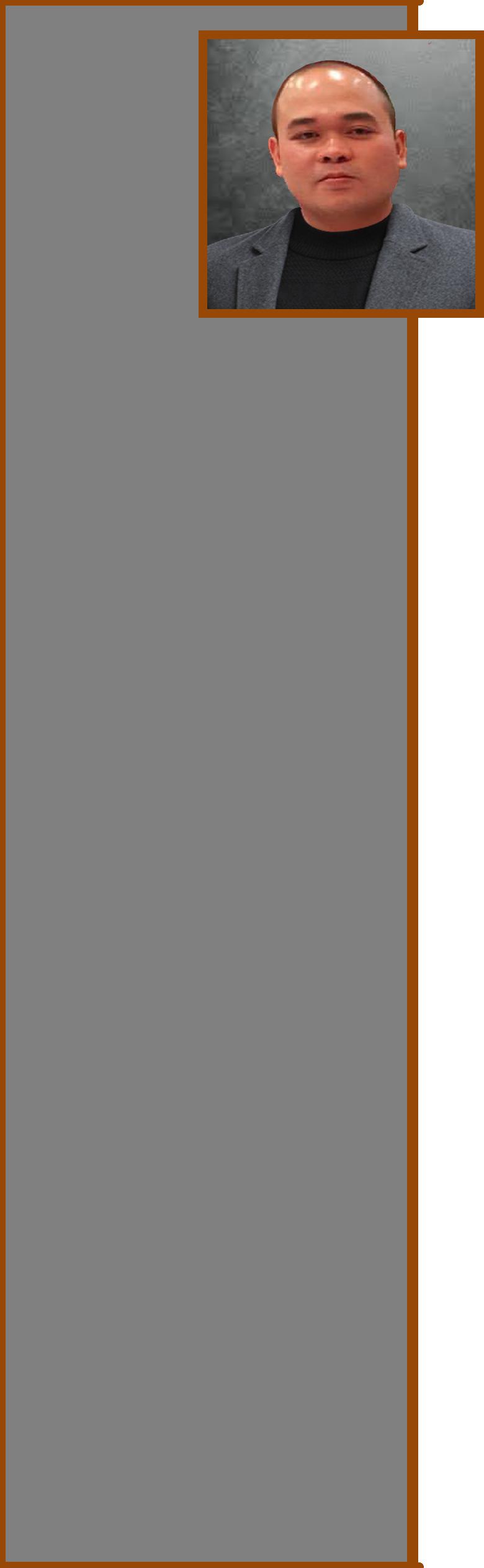 ABOUT MECAREER HISTYORYBENJIE Visa Status: Employment VisaDate of Birth: March 14, 1986Nationality: FilipinoMarital Status: MarriedEmail: BENJIE.375245@2freemail.com I am highly motivated, focused and dedicated professional with the drive to succeed, as an individual or as part of a team. Possess strong analytical and decision-making skills. Skilled at working with diverse background individuals. Responsible, efficient and flexible. Work well under pressure and committed to providing quality work.SENIOR DÉCOR DESIGNER CUM ASST.ESTIMATOR, Royal Art Décor LLCSharjah — February 2015- PresentMeet with clients together with engineers to determine requirements & needs.Site Visiting and taking measurements if needed.Report timescale & progress to the manager, related to drawing finalization.Collaborate with team, ensure drawings will be finish on timeCheck drawings before sending for client approval.Release approved drawing for production.Projects:THE ADDRESS HOTEL LVL. 42 – FF&E AND JOINERY WORKS.LE CIRQUE RESTAURANT, RITZ CARLTON DUBAI – JOINERY WORKS.NANDO’S RESTAURANT, MOTOR CITY – JOINERY WORKS. NANDO’S RESTAURANT, BURJUMAN MALL – JOINERYWORKS.FREY WILLE , MOE FREY WILLE, KSAFREY WILLE, MIRDIF MALLHEISSER INTERIOR – JUMA AL GHURAIR OFFICEBIN LADIN CONTRUCTING GROUP- DUBAI SAFARI VILLAGEAL BADER CONTRUCTING - AL KHOURI RESIDENTIAL TOWERCREATIVE CONCEPT – OLIVE GARDEN RESTAURANT PALM JUMEIRAH KIMPINSKI – ROOM JOINERY WORKS HEISSER INTERIOR – MR. THUMBAY MOIDEEN VILLA KALBA MALL – WOODEN DOORS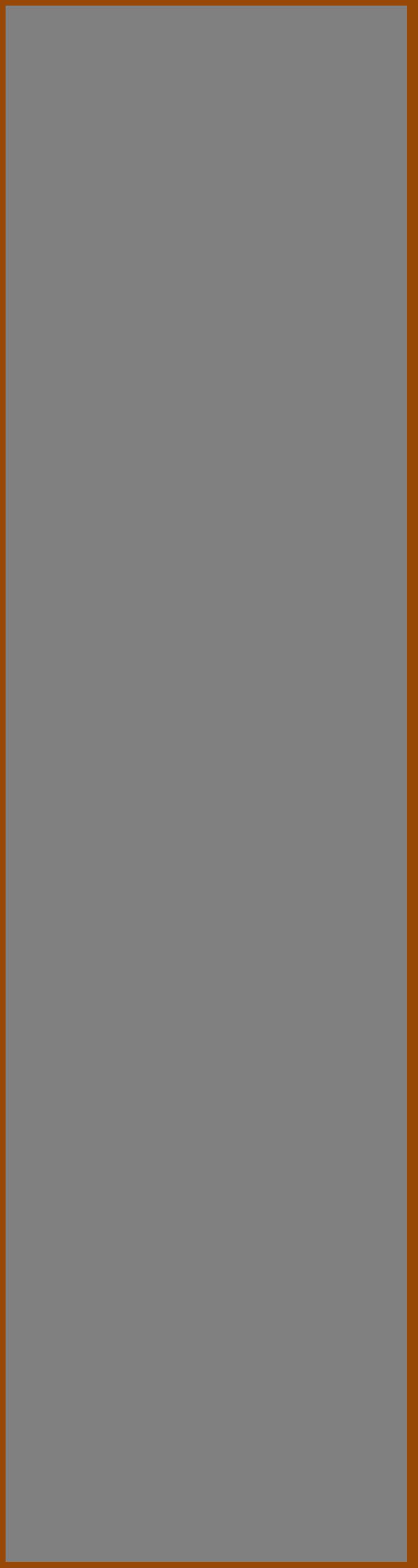 CAREER HISTORYEDUCATIONSKILLSTRAINING & SEMINARDÉCOR DESIGNER, Royal Art Décor LLCSharjah — March 2012- February 2015Taking instructions from the senior décor designer. Site Visiting and taking measurements if needed.Report timescale & progress to the senior décor designer.Collaborate with team; ensure drawings will be finish on time.Drawings for client approval are submitted to the senior décor designer.Release approved drawing for production as per senior designer’s instruction.Projects:OCCEANA - PENTHOUSE 1 & 2)GRAND CAFÉ RESTAURANT – DUBAI MALLSHEIKH SUHAIL VILLA - FULL INTERIOR OF MAJLIS BLOCK & MAIN VILLAJLT GOLDEN CREST TOWER – OFFICE DOORS EMIRATES HILL VILLAOMAR AL SHAMSI VILLA AL MOWEIJIE VILLAAL MUHANA RESTAURANT AL QABDAH OFFICEAL ASRI ENGINEERING CONSULTANCY– MASJID WOODEN WORKS.EXALTO EMIRATES – EXHIBITION STANDFIRST ART CONSULTANCY – AL DANA LABORATORY 2 FIRST ART CONSULTANCY – AL DANA LABORATORY 3 FIRST ART CONSULTANCY – DR. AYMAN CLINICFIRST ART CONSULTANCY – AL SHARIF VILLAMARBELLA BAY HOTEL APARTMENT, RAK – JOINERY WORKSLEBANESE FLOWER RESTAURANT, AL AIN & ABU DHABI – JOINERY WORKSBACHELOR OF SCIENCE IN ARCHITECTUREUniversity of the Cordilleras, Baguio City, Philippines 2002-20082D AUTOCAD3D AUTOCAD WIRE FRAMING3D MAXBASIC PHOTOSHOP SKETCH UPMICROSOFT OFFICE3D Autocad wire framing, 3D Max rendering with photoshop editing at Et-Nick Studio Engineers & Architects.3D Maya mini workshop at Phoenix one BASIC PHOTOSHOP